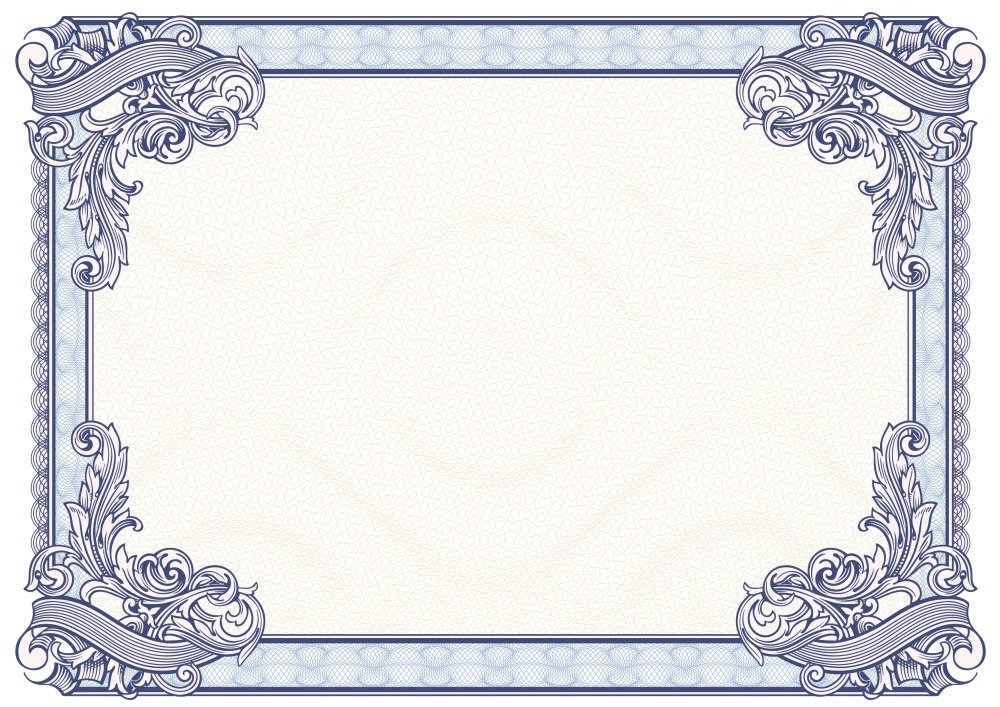 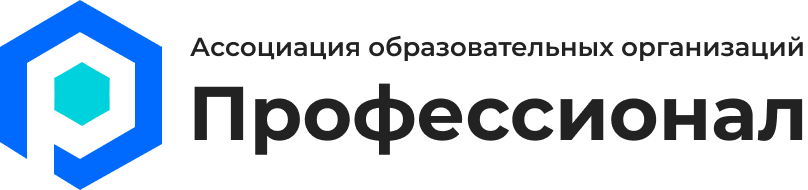 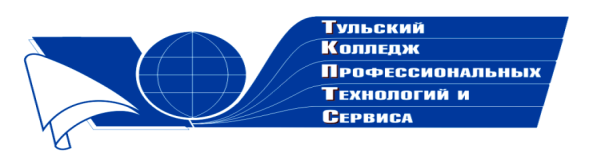 Государственное профессиональноеобразовательное учреждение  Тульской области «Тульский колледж профессиональных технологий и сервиса»ДипломНаграждаетсяБезухова Елена Александровна,занявшая 3 место  в общероссийском заочном конкурсе «Коллекция педагогического мастерства и творчества»  с методической разработкой  «Безопасность в сети интернет» в номинации «Внеклассное мероприятие»     Директор ГПОУ ТО       «ТКПТС»                                     С.С. Курдюмов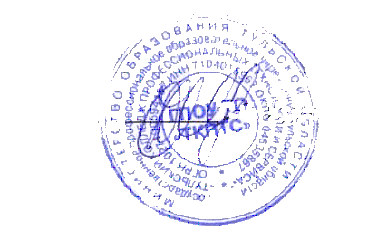 2019 год